      TJ Radon Vysoká Pec     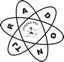 pořádáRADON RUN PEC 2021Termín:  sobota  18. září 2021Místo: Vysoká Pec – RADON ARENAStart první kategorie: 10:30 hodin(časy startů jsou orientační, pořadatel si vyhrazuje právo starty a kategorie sloučit)Kategorie a délky tratí:					    značení - trať	   kluci	       děvčata        Prťata				2016  a mladší  300m		    okruh na hřišti		10:35	          Předžáci, -kyně		14-15		650m	       		modrá		  10:45	         10:52Nejmladší žáci, -kyně		12-13		1.000m       		zelená		  11:00	         11:10	Mladší žáci, -kyně		10-11		1.900m		2x zelená	  11:30	         11:32Starší žáci, -kyně		08-09		3.100m		2x červená	  12:00	         12:02U 15, ml., st. dorostenci,	U 15 a starší	8.100m		2x černá	  12:30muži, veteráni			(07 – starší)U 15, ml., st. dorostenky,	U 15 a starší	4.100m		černá			         12:32	ženy, veteránky		(07 – starší)Půlmaraton – rok nar. 2003 a starší		21 km	   		červeno-bílá		10:30											časový limit 4 hodZRUŠEN!!mapky a profily tratí – viz přílohyStartovné: 	do nejmladšího žactva roč. 2012	  		Kč 20,-ml., st. žactvo, dorost, dospělí roč. 2011 a starší  	Kč 50,-půlmaraton						Kč 100,-Prezentace: 	9:00 - 10:15 hodin Přihlášky:	Mail:	 tjradon@seznam.czTel:	775 224 357		vše do čtvrtka 16.9. 2021Výjimečně na místě u prezentace nejpozději 30 min před startem své kategorieVyhlašování výsledků:		- po doběhu poslední kategorie cca v 13:30- Prťata – cca v 11:20		Vždy první tři v každé kategorii – věcné ceny		u nejmenších závodníků (předžáci) – prvních šest		prťata – všichniParkování: 	na louce u Kaňky, parkoviště bude zajištěna pořadateli	Občerstvení:	pro závodníky – v cíli			půlmaraton - 2x na trati, v cíli			po skončení závodu na místě – náš tradiční výborný  bufík s teplým jídlem!!!	Motto závodu:			„.....není to lehký....!!!“	Kontakty:	ředitel závodu		Jan Kříž		602 428 446			hlavní rozhodčí	Ilona Holíková		Podmínky závodu:-Každý závodník startuje na vlastní nebezpečí, za nezletilé závodníky zodpovídají rodiče nebo doprovod.-Veškerý pohyb účastníků v lesních porostech je výhradně na jejich odpovědnost a jejich vlastní nebezpečí,-účastníci závodu berou tímto na vědomí, že na lesních pozemcích hrozí smrtelné nebezpečí,-žádný závodník nesmí ohrožovat své okolí ani jiné účastníky.-Závodníci a jejich doprovod nebudou nijak omezovat průběh závodu, jsou povinni dbát na bezpečnost, dodržovat pokyny pořadatelů, ctít pravidla slušného chování a nesou veškerou odpovědnost za škodu, kterou způsobí sobě, pořadateli nebo třetí osobě.-Pořadatel si vyhrazuje právo nutných technických změn oproti rozpisu závodu z důvodu nepředvídatelných okolností.-Závod se uskuteční bez ohledu na povětrnostní podmínky. Pouze v případě extrémních podmínek (voda, zima, bouřky …) je možné, že bude opožděn nebo zrušen.-Veškeré fotky i video záběry pořízené během závodu mohou být pořadatelem použity k vlastní propagaci bez nároku na honorář.Konání akce umožnil podnik Lesy České republiky, s. p., Náboženská matice, Obec Vysoká Pec a ostatní soukromí vlastníci pozemků.Tato sportovní akce se koná na území, které spravuje státní podnik Lesy České republiky, jsou to i Vaše lesy, chovejme se tady ohleduplně.